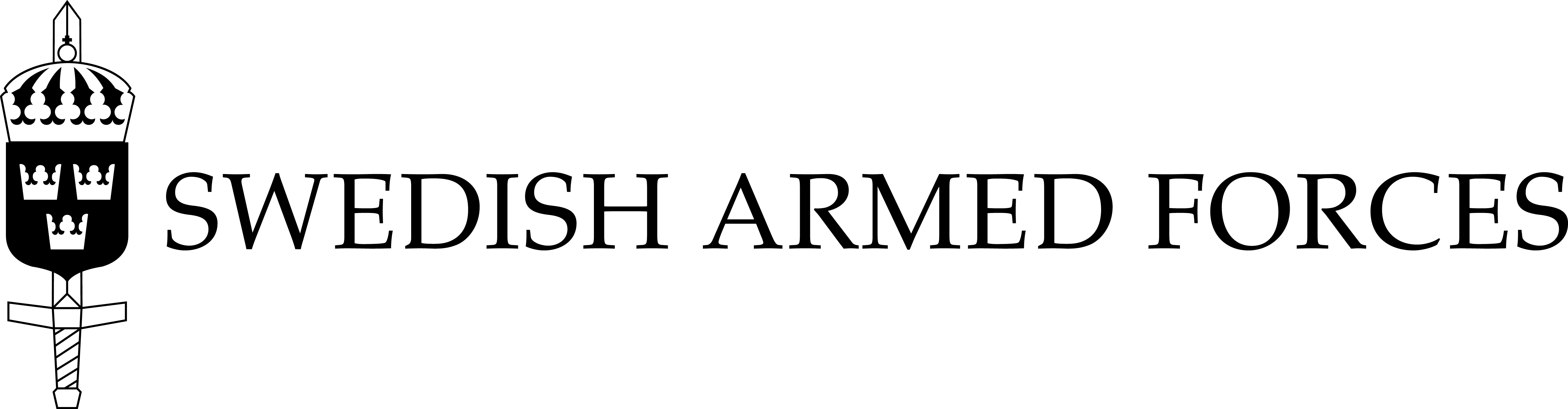  Military Academy Karlberg 107 86 Stockholm   Fredrik Svärd  08 514 39 810  fredrik.svard@mil.se  Managing Adaptation in Military Education and Training 